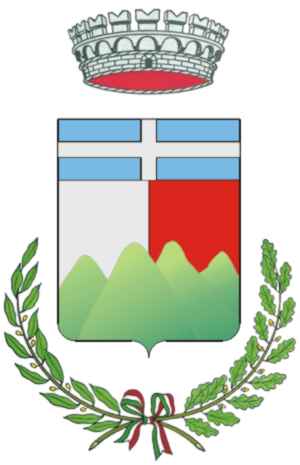 PIANO ANNUALE DEGLI OBIETTIVI - ANNO 2018Area 1 (approvato con delibera di Giunta comunale n. 22 del 04/04/2018) Allegato B= = = = = 00000 = = = = =Num.DESCRIZIONE SUB-OBIETTIVO  GESTIONALETERMINE DIATTUAZIONENOTE1 Costante monitoraggio capitoli di spesa onde evitare a fine anno sia la mancata possibilità di copertura di lavori, forniture e servizi da aggiudicare che avanzi di amministrazione.    Tempo per tempo2 Procedura di mobilità per un operaio e in caso di esito negativo assunzione tramite concorso pubblico.Dicembre 20183 Adozione Regolamento per l’utilizzo dei volontari.Maggio 20184Liquidazione  delle  prestazioni  correttamente  eseguite  entrogiorni 30 dalla ricezione delle relative richieste.Tempo per tempo5Puntuale gestione del servizio di assistenza, gestione  utenti,statistiche, rendiconti .Tempo per tempo6Puntuale gestione dei servizi sociali delegati dalla Regione  edall’ULSS  al  Comune.Tempo per tempoProceduresoggette a terminidi legge7Puntuale gestione di:o   Contributi libri di testo;o   Bando comunale  contributi riscaldamento;o   Assegni per la maternità e il nucleo familiare;o   Contributi “  bonus  energia “e  “  bonus  gas “;o   Contributi per gli alloggi in locazione fsa;o   Servizio di telecontrollo - telesoccorso;o   Procedura  “ Impegnativa di Cura Domiciliare “;o   Procedure inerenti disabili residenzialio   Patto sociale del Lavoro Vicentino se attivato;o   Convenzione con Tribunale per lavoro pubblica utilitào   Servizio Civile AnzianiTempo per tempo,secondo le scadenzestabilite dallaRegione o dalloStato e dallanormativa diriferimentoSi  evidenzia  chequeste   proceduresono   soggette   ascadenzeperentorie	nonprocrastinabili.8Rapporti    con	l’Assistente  Sociale  per  il  monitoraggiosettimanale degli interventi necessari sul territorio.Rapporti con comuni associati per servizio sociale.Tempo per tempo9Gestione delle domande di intervento economico presentate alcomune.Tempo per tempo10Rilascio contrassegno disabiliTempo per tempo11Gestione  e  disbrigo  pratiche  per  tariffe  agevolate  serviziotrasporto pubblicoTempo per tempo12Regolare svolgimento delle Elezioni Politiche del 04/03/2018Tempi stabilitidalla  normativadi riferimento13Autentiche passaggio di proprietà autoTempo per tempo14Controllo  sulla  regolare  e  puntuale  esecuzione  dei  serviziistituzionali  assegnati all’area, quali:•    stato civile ivi compresi le nuove attribuzioni  - divorzi -convivenze di fatto – Unioni Civili•   anagrafe  (ivi compresi i nuovi procedimenti collegatiall’A.N.P.R.)•    Aire•    elettorale•    statistica•    pratiche leva•    giudici popolari•    presidenti  seggio elettorale•    scrutatori•    indagini statistiche  previste dall’ISTAT•    ufficio  protocollo entrata uscita delle pratiche inerenti ilproprio ufficio•    notifiche (pratiche inerenti il proprio ufficio)•    Biblioteca Civica - statistiche annualiTempo per tempo esecondo le scadenzestabilite dalleAutorità competenti15Predisposizione e gestione delle procedure nel campo socialeinerenti:-	contributi ad enti ed associazioni  presenti sul territorio-	patrocinio comunale-	ricoveri cittadini indigenti-	convenzioni con i CAF  per prestazioni sociali-	aggiornamento sito “Amministrazione Trasparente”  con inserimento dati inerenti i  vari contributiTempo per tempo,in base agli indirizziemanatidall’Amministrazione  e sulla scortadelle esigenze  chesi manifestano nelcorso dell’anno16Predisposizione, verifica e gestione dei  provvedimenti  qualidelibere e  determine,  di competenza dell’areaCaricamento  delle proposte di giunta e consiglio comunale deivari responsabili con la conclusione dell’atto•   Pubblicazione   delle   delibere   di   ConsiglioGiunta•   Comunicazioni ai Capigruppo•   Pubblicazione	delle	determine	deiResponsabiliTempo per tempo inbase alle scadenzedi legge e sullascorta degli indirizzidell’Amministrazione17Ricevimento pubblico per tutte le informazioni sui servizi fornitidal comune.Risposta immediata18  Predisposizione e gestione delle  procedure inerenti:doposcuolacentri estiviTempo per tempo19  Rinnovo assicurazioni comunaliA scadenza20Servizio di Trasporto scolastico:Aggiornamento della Banca dati degli utenti;Verifica della regolarità dei pagamenti;Autorizzazione gite scolasticheTempo per tempo21  Fornitura gratuita libri di testo agli alunni delle scuole elementari e gestione dare/avere per forniture libri testo da parte di altri ComuniTempo per tempo22Convenzionamento con l’Istituto Comprensivo Scolastico per servizi ausiliari di pertinenza comunale eseguiti dal personale A.T.A.Settembre-Ottobre  201823Istruttoria  delle pratiche collegate alle attività commerciali ed artigianali:negozibar/ristorantibarbiere/parrucchiere/estetistalotterie e pesche di  beneficenzaascensori e montacarichisagre paesane altre  manifestazioni sul territoriogestione di dette pratiche tramite SUAPTempo per tempo24  Spedizione corrispondenza Giornalmente 25 Liquidazione Fatture elettroniche relative ad acquisti di beni e servizi dell’UfficioTempo per tempo26  Completamento della gestione complessiva della riscossione coattiva tramite avvisi di accertamento della imposta IMU anni 2012 e 2013Maggio 201827  Gestione complessiva della riscossione spontanea della tassa rifiuti TARI e delle imposte TOSAP, IMU e TASI A scadenza28 Avvio della riscossione coattiva tramite invio degli avvisi di accertamento della tassa TARI anni 2013 e 2014 e successiva elaborazione del ruolo per il non pagato e invio al concessionario ABACO per le procedure esecutive coattive di competenza.Marzo 2018 e Luglio 201829 Rapporti con i concessionari ICA per la riscossione spontanea e coattiva della Imposta di Pubblicità e con ABACO per la riscossione coattiva delle restanti entrate tributarie e patrimoniali    Tempo per tempo30  Gestione della Conservazione sostitutiva a norma della documentazione amministrativa comunale e del Registro di ProtocolloGiornalmente31  Gestione del servizio di raccolta dei rifiuti solidi urbani ed assimilati.Tempo per tempo32 Predisposizione attività di subentro del nuovo affidatario del servizio di raccolta dei rifiuti solidi urbani con la distribuzione dei contenitori con tag personalizzato per la raccolta del secco e del vetro per tutte le utenze comunaliDicembre 201833  Raccolta dei dati quantitativi dei rifiuti urbani raccolti e smaltiti e e inserimento nei siti web dedicati dell’Osservatorio Regionale dei Rifiuti (Arpav) e Ecocerved (per la certificazione M.U.D.)Semestralmente34  Gestione procedurale del Mercato settimanale del LunedìSettimanalmente35 Adeguamento finale di tipo amministrativo (nomina Responsabile della protezione dei dati o Data Protection Officer) ed informatico per l’adeguamento al nuovo Regolamento UE sulla Privacy (n. 679/2016) in vigore dal 25/05/2018 Maggio 201836 Gestione del rilascio a regime della Carta di Identità Elettronica previa formazione ministerialeMaggio 2018